ПРИНЦИПЫ ОФОРМЛЕНИЯ ДОСКИВ этой статье я хочу рассказать о своих принципах оформления доски, о том, что считаю важным для успешного проведения урока, и о том, как хорошо оформленная доска помогает мне в работе.Как правило, к началу урока его план уже написан на доске, либо в конце, в качестве подведения итогов, с классом создаем план только что прошедшего урока. Это позволяет структурировать материал темы, зафиксировать все аспекты её, уловить ключевые моменты.Самые важные моменты темы выделяются цветным мелом, чтобы сделать смысловой акцент и облегчить восприятие изучаемого материала.Люблю оставлять на доске, к записям, связанным с изучаемой темой, слова «это важно», «попробуйте догадаться», и выделять их цветом или подчеркиванием.Иногда пишу «для размышления…», привожу какой-либо факт, результаты размышлений обсуждаются на этом же уроке, или откладываю обсуждение до следующего урока, чтобы дать ученикам время подумать.Иногда, к той или иной теме, на доску выносится поэтический эпиграф. Например, к темам «Строение атома» или «Ток в металлах»:Быть может, эти электроныМиры, где пять материков… (В. Брюсов)К теме «Теория относительности»:Я думал, что часы – одни.А оказалось, что онии капельки, и океаны,и карлики, и великаны.(С. Кирсанов)Некоторые темы – «Закон сохранения импульса», «Масса тела», сопровождаются рисунками в стиле примитивизма. Я создаю рисунки, иллюстрируя тему, причем по мене углубления в неё на доске появляются всё новые картинки. Комментарии к рисункам предлагается сделать учащимся. Я замерила, что ребятам нравятся мои примитивистские рисунки, а то, что нравится, всегда хорошо запоминается.Вот рисунки к теме «Закон сохранения импульса». Известные всем поколениям учеников человечки на тележках.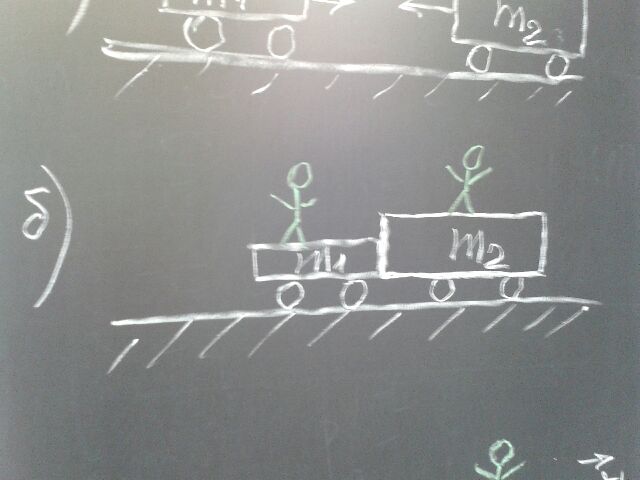 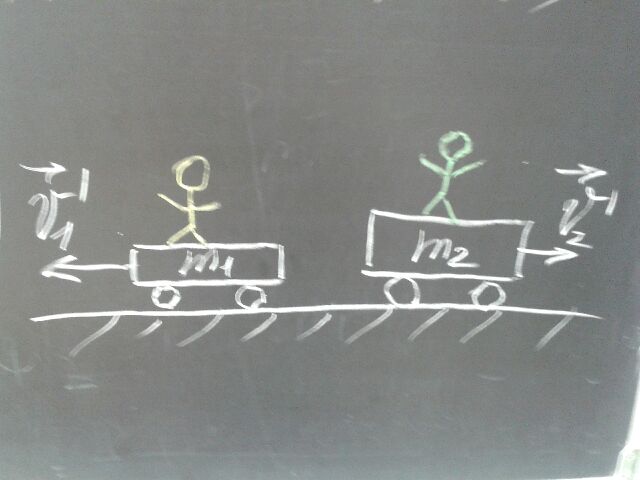 Наблюдения показывают, что, чем четче и ярче оформление доски у учителя, тем качественнее записи в тетради ученика. Навык оформления тетради, конспекта, работы важен непосредственно в школьной жизни и пригодится в дальнейшем, так как способствует лучшему структурированию любого изучаемого материала.